.[1-8] STEP, CLAP, CLAP, STEP, CLAP, SIDE ROCK, RECOVER, CROSS, SWEEP[9-16] WEAVE: CROSS, SIDE, BEHIND, SIDE, CROSS ROCK, RECOVER, TRIPLE L 1/4 TURN L[17-24] DIAGONALLY FORWARD & BACK: POINT, TOUCH, LARGE STEP, TOUCH, POINT, TOUCH, LARGE STEP, TOUCHStyling: Arms can go out to the sides on counts 3 and 7 as you do the diagonal big step/drag.[25-32] 2 TOE STRUTS, 4 WALKS IN A CIRCLEStyling: Arms can "airplane" with R arm up and L arm down as you circle around.TAG: At the end of wall 4, you will be facing 12:00.Slowly rock R forward bringing arms up to the side (1-2),Slowly recover back on L bringing arms down (3-4).The arm motion should look like the wings of a bird.BEGIN AGAIN! ENJOY!Ending: At the end of the song, facing 12:00, step R forward with the same arm motion as the tag.Just Fly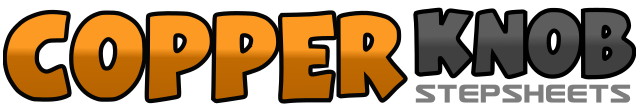 .......Count:32Wall:4Level:Improver.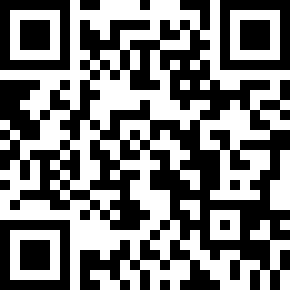 Choreographer:Roy Hadisubroto (NL), Fiona Murray (IRE) & Jo Thompson Szymanski (USA) - October 2021Roy Hadisubroto (NL), Fiona Murray (IRE) & Jo Thompson Szymanski (USA) - October 2021Roy Hadisubroto (NL), Fiona Murray (IRE) & Jo Thompson Szymanski (USA) - October 2021Roy Hadisubroto (NL), Fiona Murray (IRE) & Jo Thompson Szymanski (USA) - October 2021Roy Hadisubroto (NL), Fiona Murray (IRE) & Jo Thompson Szymanski (USA) - October 2021.Music:Just Fly - Max Barskih : (iTunes, Amazon, etc.)Just Fly - Max Barskih : (iTunes, Amazon, etc.)Just Fly - Max Barskih : (iTunes, Amazon, etc.)Just Fly - Max Barskih : (iTunes, Amazon, etc.)Just Fly - Max Barskih : (iTunes, Amazon, etc.)........1-2&Step R forward/slightly across L (1); Clap hands twice (2&)3-4Step L forward/slightly across R (3); Clap hands once (4)5-6Rock R to right (5); Recover to L (6)7-8Cross R over L (7); Sweep L forward (can be either a low sweep or raise up on the ball of the R foot sweeping the L a little higher in the air) (8)                                              12:001-4Cross L over R (1); Step R to right (2); Step L behind R (3); Step R to right (4)5-6Cross rock L over R (5); Recover on R (6)7&8Step L to left (7); Step R beside L (&); Turn 1/4 left stepping L forward (8)               9:001-2With body facing 7:30: Point R to right (toward 10:30) (1); Touch R beside L (2)3-4Large step R to right (toward 10:30) dragging L toe (3); Touch L beside R (4)        10:305-6With body still facing 7:30: Point L to left (toward 4:30) (5); Touch L beside R (6)     4:307-8Large step L to left (toward 4:30) dragging R toe (7); Touch R beside L (8)               4:301-2Still facing 7:30: Step R toe to right (toward 10:30) (2); Drop R heel (2)                   10:303-4Squaring up to 9:00: Step L toe across R (3); Drop L heel (4)5-8Walking R, L, R, L making a full circle around to the right to finish facing                   9:00